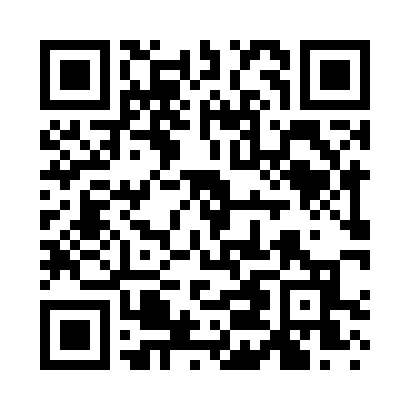 Prayer times for Yorks Corner, Maine, USAWed 1 May 2024 - Fri 31 May 2024High Latitude Method: Angle Based RulePrayer Calculation Method: Islamic Society of North AmericaAsar Calculation Method: ShafiPrayer times provided by https://www.salahtimes.comDateDayFajrSunriseDhuhrAsrMaghribIsha1Wed3:535:2612:334:297:419:152Thu3:515:2412:334:297:429:163Fri3:495:2312:334:307:449:184Sat3:475:2112:334:307:459:205Sun3:455:2012:334:317:469:216Mon3:435:1912:334:317:479:237Tue3:415:1712:334:317:489:258Wed3:395:1612:324:327:499:279Thu3:385:1512:324:327:519:2810Fri3:365:1412:324:337:529:3011Sat3:345:1212:324:337:539:3212Sun3:325:1112:324:337:549:3313Mon3:315:1012:324:347:559:3514Tue3:295:0912:324:347:569:3715Wed3:275:0812:324:347:589:3816Thu3:265:0712:324:357:599:4017Fri3:245:0612:324:358:009:4218Sat3:235:0512:334:368:019:4319Sun3:215:0412:334:368:029:4520Mon3:195:0312:334:368:039:4721Tue3:185:0212:334:378:049:4822Wed3:175:0112:334:378:059:5023Thu3:155:0012:334:378:069:5124Fri3:144:5912:334:388:079:5325Sat3:134:5912:334:388:089:5426Sun3:114:5812:334:388:099:5627Mon3:104:5712:334:398:109:5728Tue3:094:5612:334:398:119:5929Wed3:084:5612:344:408:1210:0030Thu3:074:5512:344:408:1310:0131Fri3:064:5512:344:408:1310:03